1. Pročitaj ove gr, fr, cr, hr, pr, kr riječi.I nek ti ne budu grrrr. Uživaj u njima! Čitaj  u  redovima  i  stupcima.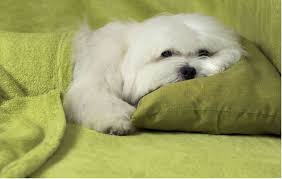 CRVI         TRČI      TRNJE   TRČE PRNJE      HRČE     SRCE     FRČE  GRGA       HRLI      TRGA    GRLIMRZI        GRMI    MRZE   TRGA PRLJA       VRTI      KRČI  HRVOJE    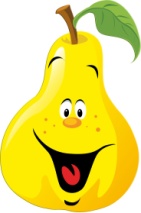 Gnjavi malo mamu i tatu pa nek ti objasne što te riječi znače.                                  2. Pročitaj te iste riječi napisane malim tiskanim slovima. crvi         trči       trnje      trče prnje      hrče     srce        frčeGrga       hrli       trga        grlimrzi       grmi     mrze      trga prlja       vrti       krči         Hrvoje3. Odgovori na pitanja potpunom  rečenicom.               U pisanku  piši velikim tiskanim slovima.                   Ne zaboravi na kraju odgovora zapisati TOČKU.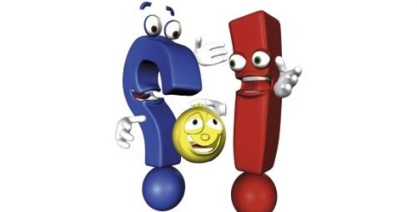 Koja ti je riječ najljepša?Koja riječ imenuje životinje?Koje su riječi zapisane velikim početnim slovom?Zašto su zapisane velikim početnim slovom?